§17302.  Examination requirements1.  Audiology and speech-language pathology.  Each applicant for licensure as a speech-language pathologist or audiologist under this chapter must pass an examination approved by the board.[PL 2007, c. 369, Pt. C, §3 (NEW); PL 2007, c. 369, Pt. C, §5 (AFF).]2.  Hearing aid dealer and fitter.  Each applicant for licensure as a hearing aid dealer and fitter under this chapter must pass an examination approved by the board.  The qualifying examination consists of, but is not limited to:A.  Tests of knowledge in the following areas as they pertain to the fitting and sale of hearing aids:(1)  Basic physics of sound;(2)  The anatomy and physiology of the ear;(3)  The function of hearing aids; and(4)  Types of hearing loss and deafness; and  [PL 2007, c. 369, Pt. C, §3 (NEW); PL 2007, c. 369, Pt. C, §5 (AFF).]B.  Practical tests of proficiency in the following techniques as they pertain to the fitting of hearing aids:(1)  Pure tone audiometry, including air conduction testing and bone conduction testing;(2)  Live voice or recorded voice speech audiometry, including speech reception threshold testing and speech recognition testing;(3)  Criteria for masking;(4)  Recording and evaluation of audiograms and speech audiometry to determine proper selection and adaptation of a hearing aid;(5)  Taking ear mold impressions; and(6)  Evidence of knowledge regarding consumer laws as they apply to licensees and trainees.  [PL 2007, c. 369, Pt. C, §3 (NEW); PL 2007, c. 369, Pt. C, §5 (AFF).][PL 2007, c. 369, Pt. C, §3 (NEW); PL 2007, c. 369, Pt. C, §5 (AFF).]SECTION HISTORYPL 2007, c. 369, Pt. C, §3 (NEW). PL 2007, c. 369, Pt. C, §5 (AFF). The State of Maine claims a copyright in its codified statutes. If you intend to republish this material, we require that you include the following disclaimer in your publication:All copyrights and other rights to statutory text are reserved by the State of Maine. The text included in this publication reflects changes made through the First Regular and Frist Special Session of the 131st Maine Legislature and is current through November 1, 2023
                    . The text is subject to change without notice. It is a version that has not been officially certified by the Secretary of State. Refer to the Maine Revised Statutes Annotated and supplements for certified text.
                The Office of the Revisor of Statutes also requests that you send us one copy of any statutory publication you may produce. Our goal is not to restrict publishing activity, but to keep track of who is publishing what, to identify any needless duplication and to preserve the State's copyright rights.PLEASE NOTE: The Revisor's Office cannot perform research for or provide legal advice or interpretation of Maine law to the public. If you need legal assistance, please contact a qualified attorney.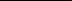 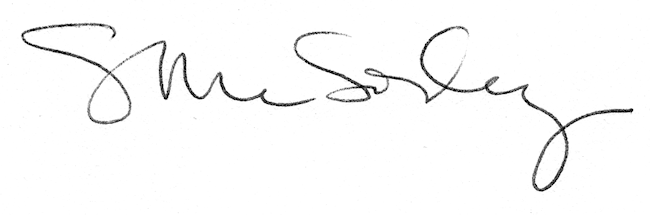 